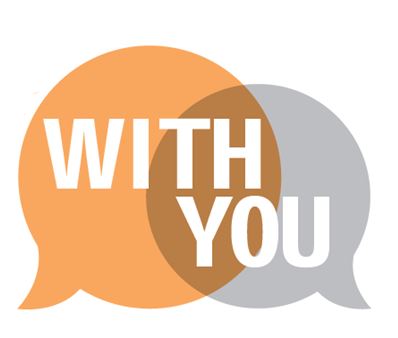 Social Work Practice StandardsWHY DO WE NEED PRACTICE STANDARDS?To give all Personal Advisors and managers have clear guidance on their roles and responsibilities.To provide a consistent approach to supporting care leavers tasks across Trafford.Young people have told us they want to see a consistent service from every Personal Advisor we deal with.To set clear expectations of what is expected of Personal Advisors and front line managers which they can measure themselves against.To provide a set of standards that quality assurance work can measure againstA tool to reflect and address the quality of work.To deliver a Restorative Service that works “with” and is respected by young people and professionals and champions the needs of young people.The Personal Advisor Practice Standards are to be used in conjunction with:Trafford Procedures set out in Tri –Xhttps://www.proceduresonline.com/trafford/cs/chapters/contents.htmlGM Procedures set out in GM Tri –Xhttps://greatermanchesterscb.proceduresonline.com/chapters/contents.htmlSupervision and Supervision StandardsQuality Assurance FrameworkIRO Practice StandardsTrafford Threshold StatementCase Recording PolicyAdherence to the professional standards set by the Social Work EnglandTRAFFORDS OBSESSIONS ARE:The Right Children are Looked AfterChildren Living at Home are SafeThe Right Support for Our FamiliesEvery young person who is a child in care will have a Leaving Care Personal Adviser allocated to them prior to their 16th Birthday. Practice Standards for Personal AdvisorsI will provide practical and emotional support, advice and guidance so young people are provided with the opportunities and chances needed to help them move successfully into adulthood.I am aware of the Legal Framework and the Definitions of Categories of Children entitled to care leaver support and will use these to inform my work.I will clearly explain to young people their entitlements as a care leaver, and provide them with resources/guides that explain their entitlements. I will make sure they know where they can find the Trafford Care Leaver Offer.Being AspirationalI will recognise and celebrate all young people’s achievements including ensuring that qualifications, employment and training are recorded and recognised.  I will support young people to build on their strengths and will make sure I know their immediate and future aspirations and that these are clearly recorded in their plan.I will ensure that young people are provided with a high level of support to access and maintain Education, training and Employment.I will ensure that any care leaver in Higher education is provided with the Higher Education Bursary and vacation accommodation if needed.Building relationshipsI will make contact with a young person within 5 working days of being allocated to work with them.I will spend time building a relationship with young people and will find creative ways of building trust and confidence.I will ensure that contact with young people is based on assessed need and I will always ensure that they know how to contact me and have emergency contact details if I am not available.I will support young people to restore and maintain relationships that will sustain them in the future. I will keep in touch with every young person at least every 2 months.I will liaise with the young person’s social worker up to the age of 18 and other key people involved and will ensure I attend the young person’s last CLA review. Pathway PlanI will ensure that young person's Pathway Plan post 18 is updated every 6 months prior to the review. If there is a significant assessed risk that a crisis may develop in a young person's life I will discuss with my manager if this requires an early review.I will ensure that I make every effort to encourage young people to participate in their pathway plan review and I will invite all young people to contribute to their pathway plan. I will ask young people who they want to invite, where they want to hold the review and will have a choice of times.  I will give a copy of the plan to the young person.         AccommodationI will support young people to move to independence in a timely way, ensuring that the young person's needs will be provided by a range of accommodation options. I will take into account:The young person's wishes and feelings; and their education, training or employment needsHealth needsThe locality in which they want to liveType of accommodation(supported accommodation, supported lodgings, social housing)I will ensure that young people are able to access their Setting Up Home Allowance to furnish their accommodation in a planned way so they do not move into their accommodation without the essential items needed.Post 21 SupportI will ensure that young people are made aware of the local authority's duty to care leavers up to the age of 25 and I will make sure there is a post 21 assessment undertaken at the age of 20 years and 9 months and that there is agreement recorded on the case file about the level of support young people want. I will review this level of support with young people at least every 6 months or when they request this.ComplaintsI will ensure that the all young people are aware of the local authorities' compliments and complaints procedure and that they know how to make a complaint. 